ГАННІВСЬКИЙ ЛІЦЕЙПЕТРІВСЬКОЇ СЕЛИЩНОЇ РАДИ ОЛЕКСАНДРІЙСЬКОГО РАЙОНУКІРОВОГРАДСЬКОЇ ОБЛАСТІНАКАЗвід 27 вересня 2022 року                                                                                                    № 84с. ГаннівкаПро участь у Всеукраїнському місячнику шкільних бібліотек Відповідно до річного плану роботи закладу на 2022/2023 навчальний рік та відповідно до наказу Міністерства освіти і науки України від 12.08.2014 року № 931 «Про проведення щорічного Всеукраїнського місячника шкільних бібліотек» НАКАЗУЮ:1. Заступнику директора з навчально-виховної роботи Ганнівського ліцею РОБОТІ Н.А., заступнику завідувача з навчально-виховної роботи Володимирівської філії Ганнівського ліцею ПОГОРЄЛІЙ Т.М., заступнику завідувача з навчально-виховної роботи Іскрівської філії Ганнівського ліцею БОНДАРЄВІЙ Н.П.: 1) забезпечити участь бібліотекарів у щорічному Всеукраїнському місячнику шкільних бібліотек, який проходитиме в рамках Міжнародного місячника шкільних бібліотек з 01 по 31 жовтня 2022 року, згідно з рекомендаціями щодо проведення Всеукраїнського місячника шкільних бібліотек; 2)	сприяти висвітленню заходів, проведених бібліотеками закладів освіти, у місцевих засобах інформації; на сайтах закладів загальної середньої освіти;3) до 19 листопада 2022 року надіслати інформацію та матеріали щодо проведення Всеукраїнського місячника шкільних бібліотек до Державної науково-педагогічної бібліотеки України імені В.О. Сухомлинського на електронну адресу metodist08@i.ua2. Контроль за виконанням даного наказу покласти на заступника директора з навчально-виховної роботи Ганнівського ліцею СОЛОМКУ Т.В., завідувача Володимирівської філії Ганнівського ліцею МІЩЕНКО М. І., на в.о. завідувача Іскрівської філії Ганнівського ліцею БАРАНЬКО Т.В. Директор                                                                                        Ольга КАНІВЕЦЬЗ наказом ознайомлені:                                                                          Н.РоботаТ.СоломкаТ.БаранькоМ.МіщенкоТ.ПогорєлаН.Бондарєва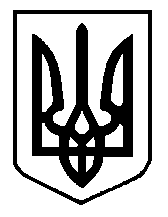 